IRP-Bon-Zas-D1     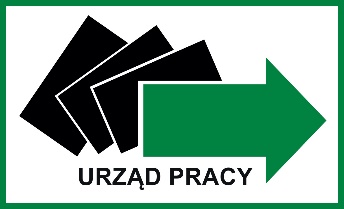 WYPEŁNIA URZĄD PRACY POWIATU KRAKOWSKIEGONumer wniosku ……………..…..……….…………._______________________________________________________________________________…………………………				                ……………., dnia ………………...(imię i nazwisko)…………………………(adres zamieszkania)							…………………………       (PESEL)URZĄD PRACY POWIATU KRAKOWSKIEGO32-085 Szyce, ul. Wesoła 48WNIOSEK o przyznanie bonu na zasiedlenie dla osoby bezrobotnej do 30 roku życiaNa podstawie art. 66n ustawy z dnia 20 kwietnia 2004 roku o promocji zatrudnienia 
i instytucjach rynku pracy (tekst jednolity: Dz.U. z 2024 roku, poz. 475, ze zmianami) w związku 
z planowanym przeze mnie podjęciem:zatrudnieniainnej pracy zarobkowejdziałalności gospodarczejzwracam się z wnioskiem o przyznanie bonu na zasiedlenie w wysokości ........................... zł. Środki zamierzam przeznaczyć na pokrycie kosztów zamieszkania w :…………………………………………………………………………………………………(adres zamieszkania po podjęciu zatrudnienia/innej pracy zarobkowej/działalności gospodarczej)Jednocześnie informuję, że obecnie mieszkam w:……………………………………………………………….....................................................              Odległość od miejsca dotychczasowego zamieszkania do miejscowości, w której zamieszkam wynosi ………..… km lub czas dojazdu do tej miejscowości i powrotu do miejsca dotychczasowego zamieszkania przekracza łącznie co najmniej 3 godziny dziennie. Wysokość wynagrodzenia/przychodu jaką będę osiągać miesięcznie to ………..…….. zł brutto oraz będę podlegał ubezpieczeniom społecznym.            	                      		Oświadczenia wnioskodawcy:Dane zawarte we wniosku są zgodne z prawdą.Posiadam rachunek bankowy nr ………………………………………………………….W przypadku otrzymania bonu na zasiedlenie będę pozostawać w zatrudnieniu/innej pracy zarobkowej/prowadzić działalność gospodarczą przez okres co najmniej 
6 miesięcy w ciągu 8 miesięcy od dnia otrzymania bonu.…………….……………………….							   	      (data i podpis Wnioskodawcy)Załączniki do wniosku:Załącznik nr 1 do wniosku – Oświadczenie pracodawcy o zamiarze zatrudnienia/ powierzenia innej pracy zarobkowej osobie bezrobotnej.Zasady przyznania bonu na ZASIEDLENIE:Na wniosek bezrobotnego do 30 roku życia Starosta może przyznać bon na zasiedlenie 
w związku z podjęciem przez niego poza miejscem dotychczasowego zamieszkania zatrudnienia, innej pracy zarobkowej lub działalności gospodarczej, jeżeli:z tytułu ich wykonywania będzie osiągał wynagrodzenie lub przychód w wysokości 
co najmniej minimalnego wynagrodzenia za pracę brutto miesięcznie oraz będzie podlegał ubezpieczeniom społecznym;miejscowość, w której zamieszka musi być oddalona od miejscowości dotychczasowego zamieszkania, co najmniej o 80 km lub czas dojazdu do tej miejscowości i powrotu do miejsca dotychczasowego zamieszkania środkami transportu zbiorowego przekracza łącznie, 
co najmniej 3 godziny dziennie;będzie pozostawał w zatrudnieniu, wykonywał inną pracę zarobkową lub będzie prowadził działalność gospodarczą przez okres co najmniej 6 miesięcy.Bon na zasiedlenie może zostać przyznany osobie bezrobotnej do 30 roku życia.Środki z Funduszu Pracy przyznane w ramach bonu na zasiedlenie nie mogą być wyższe niż 200% przeciętnego wynagrodzenia za pracę, które przeznacza się na pokrycie kosztów zamieszkania związanych z podjęciem zatrudnienia, innej pracy zarobkowej lub działalności gospodarczej.Po pozytywnym rozpatrzeniu wniosku Starosta zawiera umowę z bezrobotnym, który 
w terminie 30 dni od dnia otrzymania bonu musi podjąć zatrudnienie, inną pracę zarobkową lub działalność gospodarczą.Zatrudnienie, inna praca zarobkowa lub działalność gospodarcza powinny być wykonywane przez łączny okres co najmniej 6 miesięcy (u jednego lub kilku pracodawców) w okresie 
8 miesięcy od dnia otrzymania bonu na zasiedlenie.W przypadku niewywiązania się z powyższego obowiązku, bezrobotny zobowiązany jest do zwrotu kwoty środków przyznanej w ramach bonu na zasadach określonych w ustawie z dnia 
20 kwietnia 2004 roku o promocji zatrudnienia i instytucjach rynku pracy. 